МИНИСТЕРСТВО ПРОСВЕЩЕНИЯ РФФЕДЕРАЛЬНОЕ ГОСУДАРСТВЕННОЕ БЮДЖЕТНОЕОБРАЗОВАТЕЛЬНОЕ УЧРЕЖДЕНИЕ ВЫСШЕГО ОБРАЗОВАНИЯКРАСНОЯРСКИЙ ГОСУДАРСТВЕННЫЙ ПЕДАГОГИЧЕСКИЙ УНИВЕРСИТЕТ им. В.П.АСТАФЬЕВА(КГПУ им. В.П. Астафьева)ОТЗЫВ НАУЧНОГО РУКОВОДИТЕЛЯ на выпускную квалификационную работуВасильевой Натальи Владимировны, выполненную по теме:«Формирование экологических понятий на уроках биологии (7 класс)»Выпускная квалификационная работа Васильевой Н.В. посвящена разработке методики изучения экологических понятий в школьном курсе биологии (7 класс).В процессе написания выпускной квалификационной работы Васильевой Н.В. провела экспериментальную работу, заключающуюся в разработке методики формирования экологических понятий по биологии (7 класс).Автор ВКР в течении трех лет, начиная с 2017 года изучал состояние исследуемой проблемы, ее отражение в теории и практике естественнонаучного образования на основе анализа философской, психолого-педагогической, методической и специальной экологической  литературы. Это в свою очередь позволило бакалавру определить организационно-педагогические условия экспериментальной методики по формированию познавательных универсальных учебных действий обучающихся при разработке методики «Формирование экологических понятий на уроках биологии (7 класс)»В ходе выполнения работы Наталья Владимировна проявила творческую активность, самостоятельность, трудоспособность, инициативность. В ходе написания выпускной квалификационной работы Васильева Н.В. изучила большое количество современной литературы, что позволило ей использовать проработанный материал в ходе проведения педагогического эксперимента.ВКР Васильевой Н.В. интересна для использования на практике и имеет законченный характер. Все ее части написаны и оформлены в соответствии с ГОСТами, аккуратны и грамотны. Таблицы и рисунки выполнены качественно и корректно.Научный руководитель доктор педагогических наук, 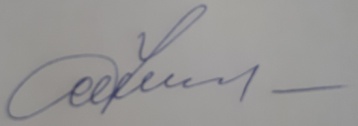 профессор Смирнова Н.З.